OBRAZAC  3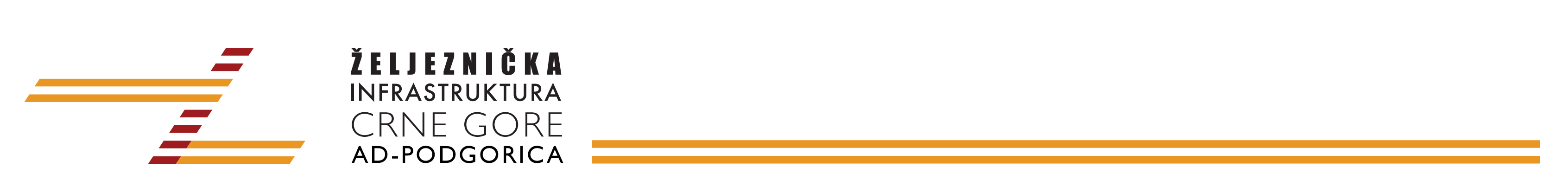 Željeznička infrastruktura Crne Gore AD PodgoricaBroj iz evidencije postupaka javnih nabavki: _____8900/5 (08/20)Redni broj iz Plana javnih nabavki : 131Mjesto i datum: Podgorica, 03.07.2020.godineNa osnovu člana 54 stav 1 Zakona o javnim nabavkama  („Službeni list CG“, br. 42/11, 57/14, 28/15 i 42/17) Željeznička infrastruktura Crne Gore AD Podgorica,  objavljuje na Portalu javnih nabavkiTENDERSKU DOKUMENTACIJUZA OTVORENI POSTUPAK JAVNE NABAVKE ZA NABAVKU USLUGA:Servisiranje sklopova SS uređaja za Sektor ETP broj 8900/5 (08/20)
SADRŽAJ TENDERSKE DOKUMENTACIJEPOZIV ZA JAVNO NADMETANJE U OTVORENOM POSTUPKU JAVNE NABAVKE	3TEHNIČKE KARAKTERISTIKE ILI SPECIFIKACIJE PREDMETA JAVNE NABAVKE, ODNOSNO PREDMJER RADOVA	6IZJAVA NARUČIOCA DA ĆE UREDNO IZMIRIVATI OBAVEZE PREMA IZABRANOM PONUĐAČU	9IZJAVA NARUČIOCA (OVLAŠĆENO LICE, SLUŽBENIK ZA JAVNE NABAVKE I LICA KOJA SU UČESTVOVALA U PLANIRANJU JAVNE NABAVKE) O NEPOSTOJANJU SUKOBA INTERESA 	10IZJAVA NARUČIOCA (ČLANOVA KOMISIJE ZA OTVARANJE I VREDNOVANJE PONUDE I LICA KOJA SU UČESTVOVALA U PRIPREMANJU TENDERSKE DOKUMENTACIJE) O NEPOSTOJANJU SUKOBA INTERESA	11METODOLOGIJA NAČINA VREDNOVANJA PONUDA PO KRITERIJUMU	12OBRAZAC PONUDE SA OBRASCIMA KOJE PRIPREMA PONUĐAČ	13NASLOVNA STRANA PONUDE	14SADRŽAJ PONUDE	15PODACI O PONUDI I PONUĐAČU	16FINANSIJSKI DIO PONUDE	22IZJAVA O NEPOSTOJANJU SUKOBA INTERESA NA STRANI PONUĐAČA,PODNOSIOCA ZAJEDNIČKE PONUDE, PODIZVOĐAČA /PODUGOVARAČA	23DOKAZI O ISPUNJENOSTI OBAVEZNIH USLOVA ZA UČEŠĆE U POSTUPKU JAVNOG NADMETANJA	24DOKAZI O ISPUNJAVANJU USLOVA EKONOMSKO-FINANSIJSKE SPOSOBNOSTI	25DOKAZI O ISPUNJAVANJU USLOVA STRUČNO-TEHNIČKE I KADROVSKE OSPOSOBLJENOSTI	26NACRT UGOVORA O JAVNOJ NABAVCI	30UPUTSTVO PONUĐAČIMA ZA SAČINJAVANJE I PODNOŠENJE PONUDE	34OVLAŠĆENJE ZA ZASTUPANJE I UČESTVOVANJE U POSTUPKU JAVNOG OTVARANJA PONUDA	39UPUTSTVO O PRAVNOM SREDSTVU	40POZIV ZA JAVNO NADMETANJE U OTVORENOM POSTUPKU JAVNE NABAVKEI   Podaci o naručiocuII Vrsta postupka         otvoreni postupakIII  Predmet javne nabavkeVrsta predmeta javne nabavke           uslugeOpis predmeta javne nabavkeCPV – Jedinstveni rječnik javnih nabavkiIV  Zaključivanje okvirnog sporazumaZaključiće se okvirni sporazum:        neV Način određivanja predmeta i procijenjena vrijednost javne nabavke:Procijenjena vrijednost predmeta nabavke bez zaključivanja okvirnog sporazuma.Predmet javne nabavke se nabavlja:        kao cjelina, procijenjene vrijednosti sa uračunatim PDV-om i carinom 50.000,00 €VI Mogućnost podnošenja alternativnih ponuda       
        neVII Uslovi za učešće u postupku javne nabavkea) Obavezni uslovi U postupku javne nabavke može da učestvuje samo ponuđač koji:1) je upisan u registar kod organa nadležnog za registraciju privrednih subjekata;2) je uredno izvršio sve obaveze po osnovu poreza i doprinosa u skladu sa zakonom, odnosno propisima države u kojoj ima sjedište;3) dokaže da on odnosno njegov zakonski zastupnik nije pravosnažno osuđivan za neko od krivičnih djela organizovanog kriminala sa elementima korupcije, pranja novca i prevare;Uslovi iz stava 1 ove tačke ne odnose se na fizička lica: umjetnike, naučnike i kulturne stvaraoce.Dokazivanje ispunjenosti obaveznih uslovaIspunjenost obaveznih uslova dokazuje se dostavljanjem:1) dokaza o registraciji kod organa nadležnog za registraciju privrednih subjekata sa podacima o ovlašćenim licima ponuđača;2) dokaza izdatog od organa nadležnog za poslove poreza da su uredno prijavljene, obračunate i izvršene sve obaveze po osnovu poreza i doprinosa do 90 dana prije dana javnog otvaranja ponuda, u skladu sa propisima Crne Gore, odnosno propisima države u kojoj ponuđač ima sjedište;3) dokaza nadležnog organa izdatog na osnovu kaznene evidencije, koji ne smije biti stariji od šest mjeseci do dana javnog otvaranja ponuda;b) Fakultativni uslovib1) ekonomsko-finansijska sposobnost         ne zahtijeva seb2) Stručno-tehnička i kadrovska osposobljenostIspunjenost uslova stručno-tehničke i kadrovske osposobljenosti u postupku javne nabavke usluga dokazuje se dostavljanjem sljedećih dokaza:         liste glavnih usluga izvršenih u posljednje dvije godine, sa vrijednostima, datumima i primaocima, uz dostavljanje potvrda izvršenih usluga izdatih od kupca ili, ukoliko se potvrde ne mogu obezbijediti iz razloga koji nijesu izazvani krivicom ponuđača, samo izjava ponuđača o izvršenim uslugama sa navođenjem razloga iz kojih ne mogu dostaviti potvrde;          izjave o namjeri i predmetu podugovaranja, sa spiskom podugovarača, odnosno podizvođača sa bližim podacima (naziv, adresa, procentualno učešće i sl.VIII  Rok važenja ponudePeriod važenja ponude je 60 dana od dana javnog otvaranja ponuda.IX Garancija ponude       daPonuđač je dužan dostaviti bezuslovnu i na prvi poziv naplativu garanciju ponude u iznosu od 2% procijenjene vrijednosti javne nabavke, kao garanciju ostajanja u obavezi prema ponudi u periodu važenja ponude i 7 dana nakon isteka važenja ponude.X  Rok i mjesto izvršenja ugovoraa) Rok izvršenja ugovora je: godinu dana od dana potpisivanja.b) Mjesto izvršenja ugovora je: u remontnom pogonu Izvršioca usluge.XI Jezik ponude:     crnogorski jezik i drugi jezik koji je u službenoj upotrebi u Crnoj Gori, u skladu sa Ustavom i zakonomXII  Kriterijum za izbor najpovoljnije ponude:      ekonomski najpovoljnija ponuda, sa slijedećim podkriterijumima:- najniža ponuđena cijena				broj bodova  	   70	- rok isporuke robe					broj bodova         20	- garantni period					broj bodova  	   10	XIII Vrijeme i mjesto podnošenja ponuda i javnog otvaranja ponudaPonude se predaju  radnim danima od 07 do 15 sati, zaključno sa danom 10.08.2020. godine do 12 sati.Ponude se mogu predati:  neposrednom predajom na arhivi naručioca na adresi Trg Golootočkih žrtava broj 13, Podgorica.  preporučenom pošiljkom sa povratnicom na adresi Trg Golootočkih žrtava broj 13, Podgorica.Javno otvaranje ponuda, kome mogu prisustvovati ovlašćeni predstavnici ponuđača sa priloženim punomoćjem potpisanim od strane ovlašćenog lica, održaće se dana  10.08.2020. godine u 12:30 sati, u prostorijama Službenika za javne nabavke, kancelarija broj 15, na adresi Trg Golootočkih žrtava broj 13, Podgorica.XIV Rok za donošenje odluke o izboru najpovoljnije ponude Odluka o izboru najpovoljnije ponude donijeće se u roku od 30 dana od dana javnog otvaranja ponuda.XV Drugi podaci i uslovi od značaja za sprovodjenje postupka javne nabavkeRok i način plaćanja:Rok plaćanja je: 60 dana od dana izvršene usluge i uredno ispostavljene fakture.Način plaćanja je: virmanski.Sredstva finansijskog obezbjeđenja ugovora o javnoj nabavci:Ponuđač čija ponuda bude izabrana kao najpovoljnija je dužan da prije zaključivanja ugovora o javnoj nabavci dostavi naručiocu:       garanciju za dobro izvršenje ugovora u iznosu od 5 % od vrijednosti ugovoraRok važnosti  garancije je 7 (sedam) dana duži od roka izvršenja ugovora iz tačke X ovog Poziva i koju Naručilac može aktivirati u svakom momentu nakon nastanka razloga na koji se odnosi.TEHNIČKE KARAKTERISTIKE ILI SPECIFIKACIJE PREDMETA JAVNE NABAVKEBudući da se obim usluge-servisiranje relejnih grupa i zamjena pojedinih djelova, ne može unaprijed predvidijeti za period od godinu dana jer zavisi od mogućih kvarova, ugovor će se zaključiti na iznos procijenjene vrijednosti javne nabavke, a usluga će se vršiti zavisno od stvarnih potreba Naručioca.Ponuđači su dužni  da ponude cijene za servisiranje svakog tipa relejne grupe posebno, kao i pojedinačno cijenu dodatnog rezervnog dijela za zamjenu. Nakon izvršene defektaže relejnih grupa i utvrđivanja neispravnih djelova u istim, utvrdiće se broj relejnih grupa koji će se servisirati. Garantni rok : minimum 1 godina.Naručilac određuje:minimalni rok izvršenja usluge koji mogu ponuditi ponuđači je je 30 kalendarskih dana od prijema sukcesivnog zahtjeva.maksimalni rok izvršenja usluge koji mogu ponuditi ponuđači je je 45 kalendarskih dana od prijema sukcesivnog zahtjeva.Servis relejnih grupa obuhvata: defektažu, izradu zapisnika, čišćenje relejne grupe, justiranje relea K-50 i ispitivanje sa izradom zapisnika, kao i izdavanje sertifikata o servisiranju i sigurnosti servisirane robe.Naručilac zadržava pravo da:zahtjeva vršenje usluge sukcesivno po pojedinačnim zahtjevima u zavisnosti od trenutnih potreba.Obaveza izabranog ponuđač je: da dostavi ateste o kvalitetu za djelove za zamjenu, uz isporuku servisirane robe u koju se ugrađuju djelovi za zamjenu.Garancije kvaliteta: nakon servisiranja izabrani ponuđač mora dostaviti sertifikat o servisiranju i sigurnosti servisirane robe, kao i utrošak materijala, pojedinačno za svaku relejnu grupu.Ukupan iznos ugovorenog posla obuhvata:ukupnu cijenu predmetne usluge,troškove transpota za robu koja se upućuje na servisiranje od magacina Naručioca usluge do remontnog pogona Izvršioca usluge,troškove transpota robe od remontnog pogona Izvršioca usluge do magacina Naručioca usluge, nakon izvršenog posla,dostavu atesta o kvalitetu za djelove za zamjenu, uz isporuku servisirane robe u koju se ugrađuju djelovi za zamjenu,sertifikat o  servisiranju i sigurnosti servisirane robe.Naručilac predviđa svoje obaveze  i prava na sledeći način:Obaveze Naručioca usluge su da:omogući Izvršiocu usluge izvršenje predmetne usluge,izvrši isplatu ugovorene cijene u novcu po uredno obavljenom poslu i prijemu odgovarajuće dokumentacije koja to potvrđuju.Prava Naručioca usluge su da:zahtjeva ispunjenje predmetne usluge;primi robu u ispravnom stanju i kvalitetnu uslugu;primi ateste o kvalitetu za djelove za zamjenu, uz isporuku servisirane robe u koju se ugrađuju djelovi za zamjenu,primi sertifikat o servisiranju i sigurnosti servisirane usluge.Naručilac predviđa obaveze i prava Izvršioca usluge na sledeći način:Obaveze Izvršioca usluge su da:izvrši predmetnu uslugu u skladu sa zakonom i pozitivnim propisima koji regulišu ovu oblast i saglasno propisima kojima se reguliše bezbjednost željezničkog saobraćaja;izvrši transport robe koja se upućuje na servisiranje od magacina Naručioca usluge do remontnog pogona Izvršioca usluge,izvrši transpot robe od remontnog pogona Izvršioca usluge do magacina Naručioca usluge, nakon izvršenog posla,dostavi ateste o kvalitetu za djelove za zamjenu, uz isporuku servisirane robe u koju se ugrađuju djelovi za zamjenu,izdavanje  i dostavu sertifikata o servisiranju i sigurnosti servisirane usluge.Prava Izvršioca usluge su da traži isplatu ugovorene cijene u novcu po uredno obavljenom poslu i prijemu odgovarajuće dokumentacije koja to potvrđuje.Naručilac predviđa odgovornost za materijalne nedostatke na sledeći način:Izvršilac usluge je dužan da postupi po svim primjedbama Naručioca usluge i u slučaju eventualnih nedostataka predmetne usluge, po obavljenom poslu i iste otkloni u roku  od 25 dana od upućenog zahtjeva za reklamaciju. Sve dodatne troškove eventualno reklamirane robe će snositi Izvršilac usluge.Garantni rok za ispravno funkcionisanje servisirane robeIzvršilac usluge garantuje kvalitet izvršene usluge i servisirane robe, prema standardima koji važe za predmetnu uslugu i predmetnu vrstu robe u toku važenja garantnog roka od ______ mjeseci/godine od dana prijema usluge od strane Naručioca usluge. Garancija je prema važećim standardima i propisima.U slučaju reklamacija Naručioca usluge, prihvaćenih od strane Izvršioca usluge, Izvršilac usluge se obavezuje da ponovo vrši predmetnu uslugu koja je bila predmet reklamacije, u toku važenja garantnog roka, uz obavezu produženja vremenske garancije za predmetnu uslugu i servisiranu robu.Naručilac predviđa ugovornu kazna na sledeći način:Ako Izvršilac usluge kasni sa izvršenjem usluge više od jednog dana (24 časa) obavezan je da Naručiocu usluge plati iznos ugovorene kazne od 2‰ od vrijednosti ovog Ugovora za svaki dan zakašnjenja, s tim da ukoliko ugovorena kazna pređe iznos od 5% od vrijednosti ugovora ovaj Ugovor se smatra raskinutim.Ugovorne strane su saglasne da Naručilac usluge nije dužan da obavijesti Izvršioca usluge da je zapao u kašnjenje, već da odmah po zapadanju u kašnjenje Naručilac usluge ima pravo da traži isplatu ugovorene kazne. Ako Izvršilac usluge ne plati ugovorenu kaznu, Naručilac usluge može da navedeni iznos ugovorene kazne naplati i odbije od bilo kog potraživanja Izvršioca usluge prema njemu, koji bi nastao po bilo kom osnovu. Ponuđač snosi troškove naknade korišćenja patenata i odgovoran je za povredu zaštićenih prava intelektualne svojine trećih lica.
IZJAVA NARUČIOCA DA ĆE UREDNO IZMIRIVATI OBAVEZE PREMA IZABRANOM PONUĐAČU

Željeznička infrastruktura Crne Gore AD PodgoricaBroj: ______8900/2Mjesto i datum: Podgorica, 01.07.2020.godineU skladu sa članom 49 stav 1 tačka 3 Zakona o javnim nabavkama („Službeni list CG”, br. 42/11, 57/14, 28/15 i 42/17) VD Izvršnog direktora, Zdravko Medenica, dipl.maš.ing, kao ovlašćeno lice Željezničke infrastrukture Crne Gore AD Podgorica, dajeI z j a v uda će Željeznička infrastruktura Crne Gore AD Podgorica, shodno Planu javnih nabavki broj: 1280 od 31.01.2020. godine, saglasnosti Ministarstva finansija, broj: 03-1346/1 od 04.02.2020. godine i Ugovora o javnoj nabavci, uredno vršiti plaćanja preuzetih obaveza, po utvrđenoj dinamici.                                                                                                                              Ovlašćeno lice Naručioca:						                                   VD IZVRŠNOG DIREKTORA                                                                                                               Zdravko Medenica, dipl.maš.ing                                ___________________________     
s.r.M.P.
IZJAVA NARUČIOCA (OVLAŠĆENO LICE, SLUŽBENIK ZA JAVNE NABAVKE I LICA KOJA SU UČESTVOVALA U PLANIRANJU JAVNE NABAVKE) O NEPOSTOJANJU SUKOBA INTERESA 
Željeznička infrastruktura Crne Gore AD PodgoricaBroj: ______8900/3Mjesto i datum: Podgorica, 01.07.2020. godineU skladu sa članom 16 stav 5 Zakona o javnim nabavkama („Službeni list CG”, br. 42/11, 57/14, 28/15 i 42/17) Izjavljujemda u postupku javne nabavke iz Plana javnih nabavki broj 1280 od 31.01.2020. godine za nabavku robe: Servisiranje sklopova SS uređaja za Sektor ETP, nijesam u sukobu interesa u smislu člana 16 stav 4 Zakona o javnim nabavkama i da ne postoji ekonomski i drugi lični interes koji može kompromitovati moju objektivnost i nepristrasnost u ovom postupku javne nabavke.   		VD Izvršnog direktora:       	 Zdravko Medenica, dipl.maš.ing                                
__________________________s.r.         Službenik za javne nabavke:        Adrijana Uglik, dipl.ecc
__________________________s.r.                  Lice koje je učestvovalo u planiranju  javne nabavke:         Edin Hasanović, dipl.el.ing
        _________________________      s.r.IZJAVA NARUČIOCA (ČLANOVA KOMISIJE ZA OTVARANJE I VREDNOVANJE PONUDE I LICA KOJA SU UČESTVOVALA U PRIPREMANJU TENDERSKE DOKUMENTACIJE) O NEPOSTOJANJU SUKOBA INTERESAŽeljeznička infrastruktura Crne Gore AD PodgoricaBroj: ______8900/4Mjesto i datum: Podgorica, 01.07.2020. godineU skladu sa članom 16 stav 5 Zakona o javnim nabavkama („Službeni list CG”, br.42/11, 57/14, 28/15 i 42/17) Izjavljujemda u postupku javne nabavke iz Plana javnih nabavki broj 1280 od 31.01.2020. godine za nabavku robe: Servisiranje sklopova SS uređaja za Sektor ETP, nijesam u sukobu interesa u smislu člana 16 stav 4 Zakona o javnim nabavkama i da ne postoji ekonomski i drugi lični interes koji može kompromitovati moju objektivnost i nepristrasnost u ovom postupku javne nabavke.                     Član komisije za otvaranje i vrednovanje ponuda:    Predrag Bubanja, dipl.pravnik

   _     _________      ________________
                                                                                                                                              s.r.                      Član komisije za otvaranje i vrednovanje ponuda:    Adrijana Uglik, dipl.ecc        
             _________     ____________        _
                                                                                                                                                                 s.r.                      Član komisije za otvaranje i vrednovanje ponuda:   Đon Đeljaj, dipl.el.ing        
                                                                                                                       ________      _             ___________
                                                                                                                                                                 s.r.METODOLOGIJA NAČINA VREDNOVANJA PONUDA PO KRITERIJUMU Vrednovanje ponuda po kriterijumu ekonomski najpovoljnija ponuda vršiće se na sljedeći način:  podkriterijum najniža ponuđena cijena vrednovaće se na sljedeći način:      maksimalni broj bodova po ovom podkriterijumu = 70NAJNIŽA PONUĐENA CIJENA - je opredjeljujući podkriterijum za vrednovanje ponuda. Pod ponuđenom cijenom podrazumjeva se ukupna cijena za predmetnu robu saglasno uslovima i u obimu određenim ovom dokumentacijom. Ponuđaču koji ponudi najnižu cijenu dodijeliće se maksimalan broj bodova po ovom podkriterijumu (70), dok se bodovi ostalim ponuđačima dodjeljuju u zavisnosti od odnosa ukupne cijene koju su ponudili i najniže ponuđene cijene po sledećoj formuli:broj bodova =(najniža ponuđena cijena / ponuđena cijena) x 70Ako je ponuđena cijena 0,00 EUR-a prilikom vrednovanja te cijene po podkriterijumu najniža ponuđena cijena uzima se da je ponuđena cijena 0,01 EUR.OBRAZAC PONUDE SA OBRASCIMA KOJE PRIPREMA PONUĐAČNASLOVNA STRANA PONUDE             (naziv ponuđača)	      	  podnosi               (naziv naručioca) 		P O N U D Upo Tenderskoj dokumentaciji broj ____ od _______ godine za nabavku robe
__________________________________________________________ (opis predmeta nabavke) ZA  Predmet nabavke u cjelostiSADRŽAJ PONUDENaslovna strana ponudeSadržaj ponude Popunjeni podaci o ponudi i ponuđačuUgovor o zajedničkom nastupanju u slučaju zajedničke ponudePopunjen obrazac finansijskog dijela ponudeIzjava/e o postojanju ili nepostojanju sukoba interesa kod ponuđača, podnosioca zajedničke ponude, podizvođača ili podugovaračaDokazi za dokazivanje ispunjenosti obaveznih uslova za učešće u postupku javnog nadmetanjaDokazi za ispunjavanje uslova stručno-tehničke i kadrovske osposobljenostiPotpisan Nacrt ugovora o javnoj nabavciSredstva finansijskog obezbjeđenjaOstala dokumentacija (katalozi, fotografije, publikacije i slično)PODACI O PONUDI I PONUĐAČU  Ponuda se podnosi kao: Samostalna ponuda Samostalna ponuda sa podizvođačem/podugovaračem  Zajednička ponuda Zajednička ponuda sa  podizvođačem/podugovaračemPodaci o podnosiocu samostalne ponude:Podaci o podugovaraču /podizvođaču u okviru samostalne ponudePodaci o podnosiocu zajedničke ponude Podaci o nosiocu zajedničke ponude:Podaci o članu zajedničke ponude:Podaci o podugovaraču /podizvođaču u okviru zajedničke ponudeFINANSIJSKI DIO PONUDEUslovi ponude:Ovlašćeno lice Ponuđača:  
___________________________(ime, prezime i funkcija)___________________________     (svojeručni potpis)M.PIZJAVA O NEPOSTOJANJU SUKOBA INTERESA NA STRANI PONUĐAČA,PODNOSIOCA ZAJEDNIČKE PONUDE, PODIZVOĐAČA /PODUGOVARAČA                        (ponuđač)	Broj: ________________Mjesto i datum: _________________Ovlašćeno lice ponuđača/člana zajedničke ponude, podizvođača / podugovarača
       (ime i prezime i radno mjesto)     , u skladu sa članom 17 stav 3 Zakona o javnim nabavkama („Službeni list CG“, br. 42/11, 57/14, 28/15 i 42/17) dajeIzjavuda nije u sukobu interesa sa licima naručioca navedenim u izjavama o nepostojanju sukoba interesa na strani naručioca, koje su sastavni dio predmetne Tenderske dokumentacije broj ___ od ________ godine za nabavku 	(opis predmeta)        , u smislu člana 17 stav 1 Zakona o javnim nabavkama i da ne postoje razlozi za sukob interesa na strani ovog ponuđača, u smislu člana 17 stav 2 istog zakona.Ovlašćeno lice Ponuđača:___________________________(ime, prezime i funkcija)___________________________(potpis)						M.P.DOKAZI O ISPUNJENOSTI OBAVEZNIH USLOVA ZA UČEŠĆE U POSTUPKU JAVNOG NADMETANJADostaviti:dokaz o registraciji izdatog od organa nadležnog za registraciju privrednih subjekata sa podacima o ovlašćenim licima ponuđača;dokaz izdat od organa nadležnog za poslove poreza (državne i lokalne uprave) da su uredno prijavljene, obračunate i izvršene sve obaveze po osnovu poreza i doprinosa do 90 dana prije dana javnog otvaranja ponuda, u skladu sa propisima Crne Gore, odnosno propisima države u kojoj ponuđač ima sjedište;dokaz nadležnog organa izdatog na osnovu kaznene evidencije, koji ne smije biti stariji od šest mjeseci do dana javnog otvaranja ponuda, da ponuđač, odnosno njegov zakonski zastupnik nije pravosnažno osuđivan za neko od krivičnih djela organizovanog kriminala sa elementima korupcije, pranja novca i prevare.DOKAZI O ISPUNJAVANJU USLOVA EKONOMSKO-FINANSIJSKE SPOSOBNOSTI  ne zahtijeva seDOKAZI O ISPUNJAVANJU USLOVA STRUČNO-TEHNIČKE I KADROVSKE OSPOSOBLJENOSTIDostaviti:listu glavnih usluga izvršenih u posljednje dvije godine, sa vrijednostima, datumima i primaocima, uz dostavljanje potvrda izvršenih usluga izdatih od kupca ili, ukoliko se potvrde ne mogu obezbijediti iz razloga koji nijesu izazvani krivicom ponuđača, samo izjava ponuđača o izvršenim uslugama sa navođenjem razloga iz kojih ne mogu dostaviti potvrde;izjavu o namjeri i predmetu podugovaranja sa spiskom podugovarača, odnosno podizvođača sa bližim podacima (naziv, adresa, procentualno učešće i sl.).OBRAZAC U1LISTA GLAVNIH USLUGA IZVRŠENIH U POSLEDNJE DVIJE GODINESastavni dio Liste glavnih usluga izvršenih u posljednje dvije godine su  potvrde o izvršenim uslugama izdatih od kupaca ili ukoliko se potvrde ne mogu obezbijediti iz razloga koji nijesu izazvani krivicom ponuđača, samo izjavu ponuđača o izvršenim uslugama sa navođenjem razloga iz kojih ne mogu dostaviti potvrde. Naručilac može da provjeri istinitost podataka navedenih u potvrdi odnosno izjavi.Ovlašćeno lice Ponuđača:  ___________________________(ime, prezime i funkcija)___________________________(potpis)						M.P.DOKAZ O USPOSTAVLJENOM SISTEMU UPRAVLJANJA KVALITETOMPonuđač je u obavezi da dostavi dokaze tražene Pozivom.OBRAZAC U6NACRT UGOVORA O JAVNOJ NABAVCIOvaj ugovor zaključen je  između:Naručioca: Željeznička infrastruktura Crne Gore AD, sa sjedištem u Podgorici, ulica Trg Golootočkih žrtava broj 13, PIB: 02723816, Broj računa: 510-22146-47, Naziv banke: Crnogorska komercijalna banka, koga zastupa VD Izvršnog direktora Zdravko Medenica, dipl.maš.ing , (u daljem tekstu: Naručilac usluge)iPonuđača:  ______________________, sa sjedištem u __          _____, ulica______         ______,PIB: ________  __, Broj računa: ______________________, Naziv banke: _______________________________,koga zastupa ________                       _____, (u daljem tekstu:  Izvršilac usluge).OSNOV UGOVORA:Tenderska dokumentacija za otvoreni postupak za nabavku usluge: Servisiranje sklopova SS uređaja za Sektor ETP, broj: ___8900/5 (08/20) od 03.07.2020.godine;Broj i datum odluke o izboru najpovoljnije ponude: _____________________________;Ponuda ponuđača    (naziv ponuđača)    broj ______ od __________________________.Ugovorne strane su se sporazumjele o slijedećem:Predmet ugovoraČlan 1.Predmet ovog Ugovora je pružanje usluge: Servisiranje sklopova SS uređaja za Sektor ETP, od strane Izvršioca usluge, u svemu prema:Tenderskoj dokumentaciji broj ____8900/5 (08/20) od objavljene dana 03.07.2020.godine,Prihvaćenoj ponudi broj ____ od __________ godine, koja čini sastavni dio ovog Ugovora,Web Sajtu Direktorata za politiku javnih nabavki Ministarstva finansija Crne Gore (www.ujn.gov.me),Odluci o izboru najpovoljnije ponude za nabavku usluga broj____ od_______.CijenaČlan 2.Ukupan iznos ugovorenog posla iznosi: ____________ EUR-a bez uračunatog PDV-a.Ukupan iznos ugovorenog posla iznosi: 50.000,00 EUR-a sa uračunatim PDV-om.Ukupan iznos ugovorenog posla obuhvata:ukupnu cijenu predmetne usluge,troškove transpota za robu koja se upućuje na servisiranje od magacina Naručioca usluge do remontnog pogona Izvršioca usluge,troškove transpota robe od remontnog pogona Izvršioca usluge do magacina Naručioca usluge, nakon izvršenog posla,dostavu atesta o kvalitetu za djelove za zamjenu, uz isporuku servisirane robe u koju se ugrađuju djelovi za zamjenu,sertifikat o  servisiranju i sigurnosti servisirane robe.Ugovorne strane su saglasne da jedinične cijene iz prihvaćene ponude i ukupna vrijednost ponude ostaju nepromijenjene, shodno Zakonu o javnim nabavkama kojim je predviđen ugovor sa fiksnom cijenom.Obaveze i prava Izvršioca uslugeČlan 3.Obaveze Izvršioca usluge su da:izvrši predmetnu uslugu u skladu sa zakonom i pozitivnim propisima koji regulišu ovu oblast i saglasno propisima kojima se reguliše bezbjednost željezničkog saobraćaja;izvrši transport robe koja se upućuje na servisiranje od magacina Naručioca usluge do remontnog pogona Izvršioca usluge,izvrši transpot robe od remontnog pogona Izvršioca usluge do magacina Naručioca usluge, nakon izvršenog posla,dostavi ateste o kvalitetu za djelove za zamjenu, uz isporuku servisirane robe u koju se ugrađuju djelovi za zamjenu,izdavanje  i dostavu sertifikata o servisiranju i sigurnosti servisirane usluge.Prava Izvršioca usluge su da traži isplatu ugovorene cijene u novcu po uredno obavljenom poslu i prijemu odgovarajuće dokumentacije koja to potvrđuje.Obaveze  i prava NaručiocaČlan 4.Obaveze Naručioca usluge su da:omogući Izvršiocu usluge izvršenje predmetne usluge,izvrši isplatu ugovorene cijene u novcu po uredno obavljenom poslu i prijemu odgovarajuće dokumentacije koja to potvrđuju.Prava Naručioca usluge su da:zahtjeva ispunjenje predmetne usluge;primi robu u ispravnom stanju i kvalitetnu uslugu;primi ateste o kvalitetu za djelove za zamjenu, uz isporuku servisirane robe u koju se ugrađuju djelovi za zamjenu,primi sertifikat o servisiranju i sigurnosti servisirane usluge.Rok izvršioca uslugeČlan 5.Izvršilac usluge se obavezuje da uslugu servisiranja izvrši u roku od ____ kalendarskih dana od prijema sukcesivnog zahtjeva za vršenje usluge.Odgovornost za nedostatkeČlan 6.Izvršilac usluge je dužan da postupi po svim primjedbama Naručioca usluge i u slučaju eventualnih nedostataka predmetne usluge, po obavljenom poslu i iste otkloni u roku  od 20 dana od upućenog zahtjeva za reklamaciju. Sve dodatne troškove eventualno reklamirane robe će snositi Izvršilac usluge.Garantni rok za ispravno funkcionisanje servisirane robeČlan 7.Izvršilac usluge garantuje kvalitet izvršene usluge i servisirane robe, prema standardima koji važe za predmetnu uslugu i predmetnu vrstu robe u toku važenja garantnog roka od ______ mjeseci/godine od dana prijema usluge od strane Naručioca usluge. Garancija je prema važećim standardima i propisima.U slučaju reklamacija Naručioca usluge, prihvaćenih od strane Izvršioca usluge, Izvršilac usluge se obavezuje da ponovo vrši predmetnu uslugu koja je bila predmet reklamacije, u toku važenja garantnog roka, uz obavezu produženja vremenske garancije za predmetnu uslugu i servisiranu robu.Ugovorena kaznaČlan 8.Ako Izvršilac usluge kasni sa izvršenjem usluge više od jednog dana (24 časa) obavezan je da Naručiocu usluge plati iznos ugovorene kazne od 2‰ od vrijednosti ovog Ugovora za svaki dan zakašnjenja, s tim da ukoliko ugovorena kazna pređe iznos od 5% od vrijednosti ugovora ovaj Ugovor se smatra raskinutim.Ugovorne strane su saglasne da Naručilac usluge nije dužan da obavijesti Izvršioca usluge da je zapao u kašnjenje, već da odmah po zapadanju u kašnjenje Naručilac usluge ima pravo da traži isplatu ugovorene kazne. Ako Izvršilac usluge ne plati ugovorenu kaznu, Naručilac usluge može da navedeni iznos ugovorene kazne naplati i odbije od bilo kog potraživanja Izvršioca usluge prema njemu, koji bi nastao po bilo kom osnovu.Mjesto i rok izvršenja ugovoraČlan 9.Mjesto izvršenja ugovora je: Remontni pogon Izvršioca usluge.Rok izvršenja ugovora je: godinu dana od dana potpisivanja.Uslovi plaćanjaČlan 10.Naručilac usluge se obavezuje da plaćanje prema Izvršiocu usluge vrši 60 dana od izvršene usluge i uredno ispostavljene fakture, virmanski, uplatom prema instrukcijama za plaćanje navedenim u ispostavljenim fakturama.Garancija za dobro izvršenje ugovoraČlan 11.Izvršilac usluge se obavezuje da Naručiocu usluge prije zaključivanja ovog Ugovora dostavi garanciju za dobro izvršenje ugovora na iznos 5% od ukupne vrijednosti ovog Ugovora koja je bezuslovna i plativa na prvi poziv nakon nastanka razloga na koji se odnosi. Rok važnosti  garancije je 7 (sedam) dana duži od ugovorenog roka iz člana 13. ovog Ugovora i koju Naručilac može aktivirati u svakom momentu nakon nastanka razloga na koji se odnosi.Antikorupcijska klauzulaČlan 12.Ovaj ugovor je ništav ukoliko je zaključen uz kršenje antikorupcijskog pravila u smislu člana 15 Zakona o javnim nabavkama.Pravo ugovornih strana na raskid ugovoraČlan 13.Ugovorne strane su saglasne da se ugovor može raskinuti pismenim sporazumom koji potpisuju obje ugovorne strane, osim u slučaju da Naručilac usluge trpi štetu iz razloga što Izvršilac usluge ne izvršava ili neopravdano kasni sa izvršavanjem svojih obaveza. U tom slučaju Naručilac usluge ima pravo na jednostrani raskid ugovora uz otkazni rok od 30 dana od dana nastupanja razloga za raskid ugovora.Stupanje na snagu i trajanje ugovoraČlan 14.Ovaj Ugovor stupa na snagu danom potpisivanja i traje godinu dana od dana potpisivanja.Rešavanje pitanja koja nisu regulisana ugovorom i način rešavanje sporovaČlan 15.Za sve što nije regulisano ovim ugovorom primjenjivaće se odredbe Zakona o obligacionim odnosima, Zakona o javnim nabavkama, Zakona o željeznici i Zakona o bezbjednosti, organizaciji i efikasnosti željezničkog prevoza.Ugovorne strane su saglasne da će eventualne sporove rešavati mirnim putem u duhu dobrih poslovnih običaja i morala. U suprotnom, ugovara se nadležnost Privrednog suda u Podgorici.Broj primjeraka ugovora i dostava UJNČlan 16.Ovaj ugovor je sačinjen u 7 (sedam) primjeraka istovjetnog teksta od kojih svaka ugovorna strana zadržava po 3 (tri) primjerka, a 1 (jedan) primjerak se dostavlja nadležnom organu za javne nabavke CG. NARUČILAC USLUGE	                                     		                            IZVRŠILAC USLUGEVD Izvršnog direktora							 Izvršni direktor  Zdravko Medenica, dipl.maš.ing                                 :        		             	________________________	                		               	______________________SAGLASAN SA NACRTOM  UGOVORA                                                                                                                              Ovlašćeno lice Ponuđača:
________________________    (ime, prezime i funkcija)_______________________(potpis)
Napomena: Konačni tekst ugovora o javnoj nabavci biće sačinjen u skladu sa članom 107 stav 2 Zakona o javnim nabavkama nabavkama („Službeni list CG”, br. 42/11, 57/14, 28/15 i 42/17).UPUTSTVO PONUĐAČIMA ZA SAČINJAVANJE I PODNOŠENJE PONUDENAČIN PRIPREMANJA PONUDE U PISANOJ FORMIPripremanje i dostavljanje ponude Ponuđač radi učešća u postupku javne nabavke sačinjava i podnosi ponudu u skladu sa ovom tenderskom dokumentacijom.Ponuđač je dužan da ponudu pripremi kao jedinstvenu cjelinu i da svaku prvu stranicu svakog lista i ukupni broj listova ponude označi rednim brojem, osim garancije ponude, kataloga, fotografija, publikacija i slično.Dokumenta koja sačinjava ponuđač, a koja čine sastavni dio ponude moraju biti potpisana od strane ovlašćenog lica ponuđača ili lica koje on ovlasti.Ponuda mora biti povezana jednim jemstvenikom tako da se ne mogu naknadno ubacivati, odstranjivati ili zamjenjivati pojedinačni listovi, a da se pri tome ne ošteti list ponude.Ponuda i uzorci zahtijevani tenderskom dokumentacijom dostavljaju se u odgovarajućem zatvorenom omotu (koverat, paket i slično) na način da se prilikom otvaranja ponude može sa sigurnošću utvrditi da se prvi put otvara.Na omotu ponude navodi se: ponuda, broj tenderske dokumentacije, naziv i sjedište naručioca, naziv, sjedište, odnosno ime i adresa ponuđača i tekst: "Ne otvaraj prije javnog otvaranja ponuda".U slučaju podnošenja zajedničke ponude, na omotu je potrebno naznačiti da se radi o zajedničkoj ponudi i navesti puni naziv ponuđača i adresu na koju će ponuda biti vraćena u slučaju da je neblagovremena.Ponuđač je dužan da ponudu sačini na obrascima iz tenderske dokumentacije uz mogućnost korišćenja svog memoranduma. Pripremanje ponude u slučaju zaključivanja okvirnog sporazumaAko je tenderskom dokumentacijom predviđeno zaključivanje okvirnog sporazuma ponuđač priprema i podnosi ponudu u odnosu na opis, tehničku specifikaciju i procijenjenu vrijednost predmeta nabavke predviđene za prvu godinu, odnosno prvi ugovor o javnoj nabavci.Način pripremanja ponude po partijamaPonuđač može da podnese ponudu za jednu ili više partija pod uslovom da se ponuda odnosi na najmanje jednu partiju.Ako ponuđač podnosi ponudu za više ili sve partije, ponuda mora biti pripremljena kao jedna cjelina tako da se može ocjenjivati za svaku partiju posebno, na način što se dokazi koji se odnose na sve partije, osim garancije ponude, kataloga, fotografija, publikacija i slično, podnose zajedno u jednom primjerku u ponudi za prvu partiju za koju učestvuje, a dokazi koji se odnose samo na određenu/e partiju/e podnose se za svaku partiju posebno.Garancija ponude, katalozi, fotografije, publikacije i slično prilažu se u ponudi nakon dokumenata za zadnju partiju na kojoj se učestvuje.  Način pripremanja zajedničke ponude Ponudu može da podnese grupa ponuđača (zajednička ponuda), koji su neograničeno solidarno odgovorni za ponudu i obaveze iz ugovora o javnoj nabavci.Ponuđač koji je samostalno podnio ponudu ne može istovremeno da učestvuje u zajedničkoj ponudi ili kao podizvođač, odnosno podugovarač drugog ponuđača. U zajedničkoj ponudi se mora dostaviti ugovor o zajedničkom nastupanju kojim se: određuje vodeći ponuđač - nosilac ponude; određuje dio predmeta nabavke koji će realizovati svaki od podnosilaca ponude i njihovo procentualno učešće u finansijskom dijelu ponude; prihvata neograničena solidarna odgovornost za ponudu i obaveze iz ugovora o javnoj nabavci i uređuju međusobna prava i obaveze podnosilaca zajedničke ponude (određuje podnosilac zajedničke ponude čije će ovlašćeno lice potpisati finansijski dio ponude, nacrt ugovora o javnoj nabavci i nacrt okvirnog sporazuma i čijim pečatom, žigom ili sličnim znakom će se ovjeriti ovi  dokumenti i označiti svaka prva stranica svakog lista ponude; određuje podnosilac zajedničke ponude koji će obezbijediti garanciju ponude i druga sredstva finansijskog obezbjeđenja; određuje podnosilac zajedničke ponude koji će izdavati i podnositi naručiocu račune/fakture i druga dokumenta za plaćanje i na čiji račun će naručilac vršiti plaćanje i drugo). Ugovorom o zajedničkom nastupanju može se odrediti naziv ovog ponuđača.U zajedničkoj ponudi se moraju navesti imena i stručne kvalifikacije lica koja će biti odgovorna za izvršenje ugovora o javnoj nabavci.Način pripremanja ponude sa podugovaračem/podizvođačemPonuđač može da izvršenje određenih poslova iz ugovora o javnoj nabavci povjeri podugovaraču ili podizvođaču. Učešće svih podugovorača ili podizvođača u izvršenju javne nabavke ne može da bude veće od 30% od ukupne vrijednosti ponude.Ponuđač je dužan da, na zahtjev naručioca, omogući uvid u dokumentaciju podugovarača ili podizvođača, odnosno pruži druge dokaze radi utvrđivanja ispunjenosti uslova za učešće u postupku javne nabavke.Ponuđač u potpunosti odgovara naručiocu za izvršenje ugovorene javne nabavke, bez obzira na broj podugovarača ili podizvođača.Sukob interesa kod pripremanja zajedničke ponude i ponude sa podugovaračem  / podizvođačemU smislu člana 17 stav 1 tačka 6 Zakona o javnim nabavkama sukob interesa na strani ponuđača postoji ako lice u istom postupku javne nabavke učestvuje kao član više zajedničkih ponuda ili kao podugovarač, odnosno podizvođač učestvuje u više ponuda.6.1. Način pripremanja ponude kada je u predmjeru radova ili tehničkoj specifikaciji naveden robni znak, patent, tip ili posebno porijeklo robe, usluge ili radova uz naznaku “ili ekvivalentno”Ako je naručilac u predmjeru radova ili tehničkoj specifikaciji za određenu stavku/e naveo robni znak, patent, tip ili proizvođač, uz naznaku “ili ekvivalentno”, ponuđač je dužan da u ponudi tačno navede koji robni znak, patent, tip ili proizvođač nudi. U odnosu na zahtjeve za tehničke karakteristike ili specifikacije utvrđene tenderskom dokumentacijom ponuđači mogu ponuditi ekvivalentna rješenja zahtjevima iz standarda uz podnošenje dokaza o ekvivalentnosti.7. Oblik i način dostavljanja dokaza o ispunjenosti uslova za učešće u postupku javne nabavkeDokazi o ispunjenosti uslova za učešće u postupku javne nabavke i drugi dokazi traženi tenderskom dokumentacijom, mogu se dostaviti u originalu, ovjerenoj kopiji, neovjerenoj kopiji ili u elektronskoj formi. Ponuđač čija je ponuda izabrana kao najpovoljnija dužan je da prije zaključivanja ugovora o javnoj nabavci dostavi original ili ovjerenu kopiju dokaza o ispunjavanju uslova za učešće u postupku javne nabavke.Ukoliko ponuđač čija je ponuda izabrana kao najpovoljnija ne dostavi originale ili ovjerene kopije dokaza njegova ponuda će se smatrati neispravnom.U slučaju žalbenog postupka ponuđač čija se vjerodostojnost dokaza osporava dužan je da dostavi original ili ovjerenu kopiju osporenog dokaza, a ako ne dostavi original ili ovjerenu kopiju osporenog dokaza njegova ponuda će se smatrati neispravnom.Ponuđač može dostaviti dokaze o kvalitetu (sertifikate, odnosno licence i druge dokaze o ispunjavanju kvaliteta) izdate od ovlašćenih organa država članica Evropske unije ili drugih država, kao ekvivalentne dokaze u skladu sa zakonom i  zahtjevom naručioca. Ponuđač može dostaviti dokaz o kvalitetu u drugom obliku, ako pruži dokaz o tome da nema mogućnost ili pravo na traženje tog dokaza.Dokazi sačinjeni na jeziku koji nije jezik ponude, dostavljaju se na jeziku na kojem su sačinjeni i u prevodu na jezik ponude od strane ovlašćenog sudskog tumača, osim za djelove ponude za koje je tenderskom dokumentacijom predviđeno da se mogu dostaviti na jeziku koji nije jezik ponude.8. Dokazivanje uslova od strane podnosilaca zajedničke ponude Svaki podnosilac zajedničke ponude mora u ponudi dokazati da ispunjava obavezne uslove: da je upisan u registar kod organa nadležnog za registraciju privrednih subjekata;da je uredno izvršio sve obaveze po osnovu poreza i doprinosa u skladu sa zakonom, odnosno propisima države u kojoj ima sjedište; da on odnosno njegov zakonski zastupnik nije pravosnažno osuđivan za neko od krivičnih djela organizovanog kriminala sa elementima korupcije, pranja novca i prevare.Obavezni uslov da ima dozvolu, licencu, odobrenje ili drugi akt za obavljanje djelatnosti koja je predmet javne nabavke mora da dokaže da ispunjava podnosilac zajedničke ponude koji je ugovorom o zajedničkom nastupu određen za izvršenje dijela predmeta javne nabavke za koji je Tenderskom dokumentacijom predviđena obaveza dostavljanja licence, odobrenja ili drugog akta.Fakultativne uslove predviđene Tenderskom dokumentacijom u pogledu ekonomsko – finansijske sposobnosti i stručno – tehničke osposobljenosti podnosioci zajedničke ponude su dužni da ispune zajednički i mogu da koriste kapacitete drugog podnosiosa iz zajedničke ponude.9. Dokazivanje uslova preko podugovarača/podizvođača i drugog pravnog i fizičkog licaPonuđač može ispunjenost uslova u pogledu posjedovanja dozvole, licence, odobrenja ili drugog akta za obavljanje djelatnosti koja je predmet javne nabavke i u pogledu stručno – tehničke i kadrovske osposobljenosti dokazati preko podugovarača, odnosno podizvođača.Ponuđač može stručno – tehničku i kadrovsku osposobljenost dokazati korišćenjem kapaciteta drugog pravnog i fizičkog lica ukoliko su mu stavljeni na raspolaganje, u skladu sa zakonom.10. Sredstva finansijskog obezbjeđenja - garancije10.1. Način dostavljanja garancije ponude Garancija ponude koja sadrži klauzulu da je validna ukoliko je perforirana dostavlja se i povezuje u ponudi jemstvenikom sa ostalim dokumentima ponude. Na ovaj način se dostavlja i povezuje garancija ponude uz koju je kao posebni dokument dostavljena navedena klauzula izdavaoca garancije. Ako garancija ponude ne sadrži klauzulu da je validna ukoliko je perforirana ili ako uz garanciju nije dostavljen posebni dokument koji sadrži takvu klauzulu, garancija ponude se dostavlja u dvolisnoj providnoj plastičnoj foliji koja se zatvara po svakoj strani tako da se garancija ponude ne može naknadno ubacivati, odstranjivati ili zamjenjivati. Zatvaranje plastične folije može se vršiti i jemstvenikom kojim se povezuje ponuda u cjelinu na način što će se plastična folija perforirati po obodu svake strane sa najmanje po dvije perforacije kroz koje će se provući jemstvenik kojim se povezuje ponuda, tako da se garancija ponude ne može naknadno ubacivati, odstranjivati ili zamjenjivati, a da se ista vidno ne ošteti, kao ni jemstvenik kojim je zatvorena plastična folija i kojim je uvezana ponuda. Ako se garancija ponude sastoji iz više listova svaki list garancije se dostavlja na naprijed opisani način.Garancija ponude se prilaže na način opisan pod tačkom 3 ovog uputstva (način pripremanja ponude po partijama).11. Zajednički uslovi za garanciju ponude i sredstva finansijskog obezbjeđenja ugovora o javnoj nabavciGarancija ponude i sredstva finansijskog obezbjeđenja ugovora o javnoj nabavci mogu biti izdata od banke, društva za osiguranje ili druge organizacije koja je zakonom ili na osnovu zakona ovlašćena za davanje garancija.U garanciji ponude i sredstvu finansijskog obezbjeđenja ugovora o javnoj nabavci mora biti naveden broj i datum tenderske dokumentacije na koji se odnosi ponuda, iznos na koji se garancija daje i da je bezuslovna i plativa na prvi poziv naručioca nakon nastanka razloga na koji se odnosi.U slučaju kada se ponuda podnosi za više partija ponuđač može u ponudi dostaviti jednu garanciju ponude za sve partije za koje podnosi ponudu uz navođenje partija na koje se odnosi i iznosa garancije za svaku partiju ili da za svaku partiju dostavi posebnu garanciju ponude.12. Način iskazivanja ponuđene cijenePonuđač dostavlja ponudu sa cijenom/ama izraženom u EUR-ima, sa posebno iskazanim PDV-om, na način predviđen obrascem “Finansijski dio ponude” koji je sastavni dio Tenderske dokumentacije.U ponuđenu cijenu uračunavaju se svi troškovi i popusti na ukupnu ponuđenu cijenu, sa posebno iskazanim PDV-om, u skladu sa zakonom.Ponuđena cijena/e piše se brojkama.Ponuđena cijena/e izražava se za cjelokupni predmet javne nabavke, a ukoliko je predmet javne nabavke određen po partijama za svaku partiju za koju se podnosi ponuda dostavlja se posebno Finansijski dio ponude. Ako je cijena najpovoljnije ponude niža najmanje za 30% u odnosu na prosječno ponuđenu cijenu svih ispravnih ponuda ponuđač je dužan da na zahtjev naručioca dostavi obrazloženje u skladu sa Zakonom o javnim nabavkama (“Službeni list CG”, broj 42/11, 57/14, 28/15 i 42/17).13. Alternativna ponudaUkoliko je naručilac predvidio mogućnost podnošenja alternativne ponude, ponuđač  može dostaviti samo jednu ponudu: alternativnu ili onakvu kakvu je naručilac zahtijevao tehničkim karakteristikama ili specifikacijam predmeta javne nabavke, odnosno predmjera radova, date u tenderskoj dokumentaciji. 14. Nacrt ugovora o javnoj nabavci i nacrt okvirnog sporazumaPonuđač je dužan da u ponudi dostavi Nacrt ugovora o javnoj nabavci potpisan od strane ovlašćenog lica na mjestu predviđenom za davanje saglasnosti na isti, a ako je predviđeno zaključivanje okvirnog sporazuma i Nacrt okvirnog sporazuma potpisan od strane ovlašćenog lica na mjestu predviđenom za davanje saglasnosti na isti. 15. Blagovremenost ponudePonuda je blagovremeno podnesena ako je uručena naručiocu prije isteka roka predviđenog za podnošenje ponuda koji je predviđen Tenderskom dokumentacijom.16. Period važenja ponudePeriod važenja ponude ne može da bude kraći od roka definisanog u Pozivu.Istekom važenja ponude naručilac može, u pisanoj formi, da zahtijeva od ponuđača da produži period važenja ponude do određenog datuma. Ukoliko ponuđač odbije zahtjev za produženje važenja ponude smatraće se da je odustao od ponude. Ponuđač koji prihvati zahtjev za produženje važenja ponude ne može da mijenja ponudu.17. Pojašnjenje tenderske dokumentacijeZainteresovano lice ima pravo da zahtijeva od naručioca pojašnjenje tenderske dokumentacije u roku od 22 dana, od dana objavljivanja tenderske dokumentacije. Zahtjev za pojašnjenje tenderske dokumentacije podnosi se u pisanoj formi (poštom, faxom, e-mailom...) na adresu naručioca.Pojašnjenje tenderske dokumentacije predstavlja sastavni dio tenderske dokumentacije.Naručilac je dužan da pojašnjenje tenderske dokumentacije, dostavi podnosiocu zahtjeva i da ga objavi na portalu javnih nabavki u roku od tri dana, od dana prijema zahtjeva.II  NAČIN PRIPREMANJA I DOSTAVLJANJA PONUDE U ELEKTRONSKOJ FORMIPonuđač radi učešća u postupku javne nabavke sačinjava i podnosi ponudu u skladu sa ovom tenderskom dokumentacijom.Ponuda u elektronskoj formi se priprema i podnosi u skladu sa propisima kojima se uređuje elektronska komunikacija i elektronski potpis.   III  IZMJENE I DOPUNE PONUDE I ODUSTANAK OD PONUDEPonuđač može da, u roku za dostavljanje ponuda, mijenja ili dopunjava ponudu ili da od ponude odustane na način predviđen za pripremanje i dostavljanje ponude, pri čemu je dužan da jasno naznači koji dio ponude mijenja ili dopunjava.OVLAŠĆENJE ZA ZASTUPANJE I UČESTVOVANJE U POSTUPKU JAVNOG OTVARANJA PONUDAOvlašćuje se   (ime i prezime i broj lične karte ili druge identifikacione isprave)   da, u ime     (naziv ponuđača), kao ponuđača, prisustvuje javnom otvaranju ponuda po Tenderskoj dokumentaciji (naziv naručioca) broj _____ od ________. godine, za nabavku (opis predmeta nabavke) i da zastupa interese ovog ponuđača u postupku javnog otvaranja ponuda.  Ovlašćeno lice Ponuđača: _______________________(ime, prezime i funkcija)_______________________(potpis)M.P.Napomena: Ovlašćenje se predaje Komisiji za otvaranje i vrednovanje ponuda naručioca neposredno prije početka javnog otvaranja ponuda.UPUTSTVO O PRAVNOM SREDSTVUZainteresovano lice (lice koje je blagovremeno tražilo pojašnjenje tenderske dokumentacije, lice koje u žalbi dokaže ili učini vjerovatnim da je zbog pobijanog akta ili radnje naručioca pretrpjelo ili moglo pretrpjeti štetu kao ponuđač u postupku javne nabavke) može izjaviti žalbu protiv ove tenderske dokumentacije Državnoj komisiji za kontrolu postupaka javnih nabavki počev od dana objavljivanja, odnosno dostavljanja tenderske dokumentacije najkasnije deset dana prije dana koji je određen za otvaranje ponuda. Žalba se izjavljuje preko naručioca neposredno, putem pošte preporučenom pošiljkom sa dostavnicom ili elektronskim putem sa naprednim elektronskim potpisom ako je tenderskom dokumentacijom predmetnog postupka predviđeno dostavljanje ponuda elektronskim putem. Žalba koja nije podnesena na naprijed predviđeni način biće odbijena kao nedozvoljena.Podnosilac žalbe je dužan da uz žalbu priloži dokaz o uplati naknade za vođenje postupka u iznosu od 1% od procijenjene vrijednosti javne nabavke, a najviše 20.000, na tekući račun Državne komisije za kontrolu postupaka javnih nabavki broj 530-20240-15 kod NLB Montenegro banke AD.Ukoliko je predmet nabavke podijeljen po partijama, a žalba se odnosi samo na određenu/e partiju/e, naknada se plaća u iznosu 1% od procijenjene vrijednosti javne nabavke te /tih partije/a.Instrukcije za plaćanje naknade za vođenje postupka od strane želilaca iz inostranstva nalaze se na internet stranici Državne komisije za kontrolu postupaka javnih nabavkihttp://www.kontrola-nabavki.me/.Naručilac:Željeznička infrastruktura Crne Gore AD PodgoricaLice/a za davanje informacija:Adrijana Uglik, dipl.eccĐon Đeljaj, dipl.el.ingAdresa:Trg Golootočkih žrtava broj 13.Poštanski broj: 81000Sjedište: 
PodgoricaPIB (Matični broj): 02723816 Telefoni: +382 (0) 20 441-436
+382 (0) 20 441-440Faks: +382 (0) 20 441-348E-mail adresa: 
nabavka@zicg.meInternet stranica (web): www.zicg.meServisiranje sklopova signalno sigurnosnih uređaja - u svemu prema tehničkoj specifikaciji predmeta javne nabavke.50220000-3 Usluge popravki, održavanja i s njima povezane usluge u vezi sa željeznicama i drugom opremomr.b.Opis predmeta nabavke, odnosno dijela predmeta nabavkeBitne karakteristike predmeta nabavke u pogledu kvaliteta, performansi i/ili dimenzijaJedinica mjereKoličina Relejna grupa izlaznog signala S25000-Q8585-X1izlaznog signala S25000-Q8585-X1komad1Relejna grupa predsignalna S25000-Q8585-X3predsignalna S25000-Q8585-X3komad1Relejna grupa ponavljača predsignalna S25000-Q8585-X4predsignalna S25000-Q8585-X4komad1Relejna grupa ulaznog signala S25000-Q8585-X5ulaznog signala S25000-Q8585-X5komad1Relejna grupa bloka S25000-Q1305-X116S25000-Q1305-X116komad1Relejna grupa pravca S25000-Q1305-X117S25000-Q1305-X117komad1Relejna grupa za međustaničnu zavisnost S25000-Q1305-X118S25000-Q1305-X118komad1Relejna grupa ulaznog signala S25000-Q3625-X151S25000-Q3625-X151komad1Relejna grupa ranžirnog signala S25000-Q3625-X154S25000-Q3625-X154komad1Relejna grupa predsignalna S25000-Q3625-X156S25000-Q3625-X156komad1Relejna grupa ponavljača predsignalna S25000-Q3625-X157S25000-Q3625-X157komad1Relejna grupa skretnička S25000-Q3625-X161S25000-Q3625-X161komad1Relejna grupa kolosječna  jednostrana S25000-Q3625-X164S25000-Q3625-X164komad1Relejna grupa dvostrana kolosječna  S25000-Q3625-X165S25000-Q3625-X165komad1Relejna grupa pružna S25000-Q3625-X166S25000-Q3625-X166komad1Relejna grupa ranžiranog puta vožnje dvodjelna S25000-Q3625-X167S25000-Q3625-X167komad1Relejna grupa uključna S25000-Q3625-X171S25000-Q3625-X171komad1Relejna grupa izlaznog signala S25000-Q3625-X212S25000-Q3625-X212komad1Relejna grupa S25000-Q7205-D805-2S25000-Q7205-D805-2komad1Relejna grupa S25000-Q7205-D804-2S25000-Q7205-D804-2komad1Relejna grupa S25000-Q7205-H10-2S25000-Q7205-H10-2komad1Relejna grupa S25000-Q7268-B807-2S25000-Q7268-B807-2komad1   podkriterijum rok isporuke robe vrednovaće se na sljedeći način: maksimalni broj bodova po ovom podkriterijumu = 20ROK ISPORUKE ROBE - je drugi po važnosti podkriterijum za vrednovanje ponuda, pod kojim se podrazumijeva rok za koji će ponuđači isporučiti robu od dana prijema sukcesivnog zahtjeva i iskazuje se u kalendarskim danima. Ponuđaču koji ponudi najkraći rok isporuke robe, dodijeliće se maksimalan broj bodova po ovom podkriterijumu (20), dok bodovi ostalim ponuđačima dodijeliće se proporcionalno u odnosu na najkraći rok isporuke robe po sledećoj formuli:broj bodova =(najkraći rok isporuke robe / ponuđeni rok isporuke robe) x 20Za ponuđeni rok isporuke robe koji je jednak predviđenom maksimalnom roku isporuke robe određenom ovom dokumentacijom dodijeljuje se 0,00 bodova.  podkriterijum garantni period vrednovaće se na sljedeći način: maksimalni broj bodova po ovom podkriterijumu= 10GARANTNI PERIOD je treći po važnosti podkriterijum za vrednovanje ponuda. Pod garantnim periodom se podrazumijeva rok u kojem ponuđač garantuje svojstva robe da su u svemu prema specifikaciji koja je sastavni dio Tenderske dokumentacije i računa se od dana isporuke robe.Ponuđaču koji ponudi najduži garantni period (garantni rok), dodijeliće se maksimalan broj bodova po ovom podkriterijumu (10), dok se bodovi ostalim ponuđačima dodijeljuju proporcionalno u odnosu na najduži ponuđeni garantni period (garantni rok) po sledećoj formuli:broj bodova = (ponuđena dužina garantnog roka / najveća ponuđena dužina  garantnog roka) x 10Naziv i sjedište ponuđačaPIBBroj računa i naziv banke ponuđačaAdresaTelefonFaxE-mailLice/a ovlašćeno/a za potpisivanje  finansijskog dijela ponude i dokumenata u ponudi(Ime, prezime i funkcija)Lice/a ovlašćeno/a za potpisivanje  finansijskog dijela ponude i dokumenata u ponudi(Potpis)Ime i prezime osobe za davanje informacijaNaziv podugovarača /podizvođačaPIBOvlašćeno liceAdresaTelefonFaxE-mailProcenat ukupne vrijednosti javne nabavke koji će izvršiti podugovaraču /podizvođačuOpis dijela predmeta javne nabavake koji će izvršiti podugovaraču /podizvođačuIme i prezime osobe za davanje informacijaNaziv podnosioca zajedničke ponudeAdresaOvlašćeno lice za potpisivanje finansijskog dijela ponude, nacrta ugovora o javnoj nabavci i nacrta okvirnog sporazuma(Ime i prezime)Ovlašćeno lice za potpisivanje finansijskog dijela ponude, nacrta ugovora o javnoj nabavci i nacrta okvirnog sporazuma(Potpis)Imena i stručne kvalifikacije lica koja će biti odgovorna za izvršenje ugovoraImena i stručne kvalifikacije lica koja će biti odgovorna za izvršenje ugovoraImena i stručne kvalifikacije lica koja će biti odgovorna za izvršenje ugovoraImena i stručne kvalifikacije lica koja će biti odgovorna za izvršenje ugovora....Naziv nosioca zajedničke ponudePIBBroj računa i naziv banke ponuđačaAdresaOvlašćeno lice za potpisivanje dokumenata koji se odnose na nosioca zajedničke ponude(Ime, prezime i funkcija)Ovlašćeno lice za potpisivanje dokumenata koji se odnose na nosioca zajedničke ponude(Potpis)TelefonFaxE-mailIme i prezime osobe za davanje informacijaNaziv člana zajedničke ponudePIBBroj računa i naziv banke ponuđačaAdresaOvlašćeno lice za potpisivanje dokumenata koja se odnose na člana zajedničke ponude(Ime, prezime i funkcija)Ovlašćeno lice za potpisivanje dokumenata koja se odnose na člana zajedničke ponude(Potpis)TelefonFaxE-mailIme i prezime osobe za davanje informacijaNaziv podugovarača /podizvođačaPIBOvlašćeno liceAdresaTelefonFaxE-mailProcenat ukupne vrijednosti javne nabavke koji će izvršiti podugovaraču /podizvođačuOpis dijela predmeta javne nabavake koji će izvršiti podugovaraču /podizvođačuIme i prezime osobe za davanje informacijar.b.opis predmetabitne karakteristike ponuđenog predmeta nabavkejedinica mjerekoličinajedinična cijena bez pdv-aukupan iznos bez pdv-apdvukupan iznos sapdv-om123.....Ukupno bez PDV-aUkupno bez PDV-aUkupno bez PDV-aUkupno bez PDV-aUkupno bez PDV-aPDVPDVPDVPDVPDVUkupan iznos sa PDV-om:Ukupan iznos sa PDV-om:Ukupan iznos sa PDV-om:Ukupan iznos sa PDV-om:Ukupan iznos sa PDV-om:Rok izvršenja ugovora jeMjesto izvršenja ugovora jeNačin i dinamika isporuke/izvršenjaRok isporukeGarantni periodRok plaćanjaNačin plaćanjaPeriod važenja ponude..........Redni brojPrimalac(kupac)Broj i datum zaključenja ugovoraGodina realizacije ugovoraVrijednost ugovora(€)Kontakt osoba primaoca(kupca)12345...IZJAVA O NAMJERI I PREDMETU PODUGOVARANJAOvlašćeno lice ponuđača _______________________________, (ime i prezime i radno mjesto)IzjavljujeDa ponuđač/član zajedničke ponude ____________________ ne / namjerava da za predmetnu javnu nabavku ___________________,  angažuje podugovarača/e, odnosno podizvođača/e:1.2......Ovlašćeno lice ponuđača  ___________________________(ime, prezime i funkcija)___________________________(potpis)						M.P.